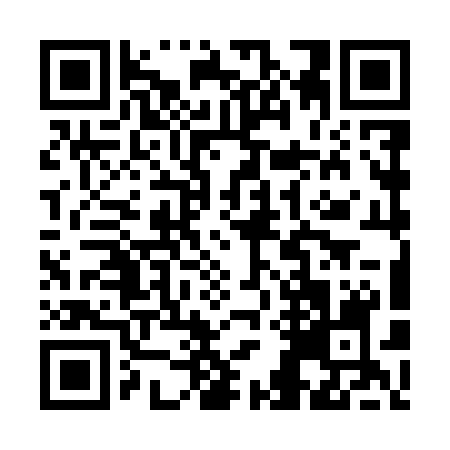 Prayer times for Karadzhovtsi, BulgariaMon 1 Apr 2024 - Tue 30 Apr 2024High Latitude Method: Angle Based RulePrayer Calculation Method: Muslim World LeagueAsar Calculation Method: HanafiPrayer times provided by https://www.salahtimes.comDateDayFajrSunriseDhuhrAsrMaghribIsha1Mon5:216:591:215:507:449:162Tue5:196:571:205:517:459:173Wed5:176:551:205:527:469:184Thu5:156:531:205:537:479:205Fri5:136:521:205:537:489:216Sat5:116:501:195:547:499:237Sun5:096:481:195:557:509:248Mon5:066:461:195:567:529:269Tue5:046:451:185:567:539:2710Wed5:026:431:185:577:549:2911Thu5:006:411:185:587:559:3012Fri4:586:401:185:597:569:3213Sat4:566:381:175:597:579:3314Sun4:546:361:176:007:599:3515Mon4:526:351:176:018:009:3616Tue4:506:331:176:028:019:3817Wed4:486:321:166:028:029:3918Thu4:466:301:166:038:039:4119Fri4:446:281:166:048:049:4320Sat4:426:271:166:048:059:4421Sun4:406:251:166:058:079:4622Mon4:386:241:156:068:089:4723Tue4:366:221:156:078:099:4924Wed4:346:211:156:078:109:5125Thu4:316:191:156:088:119:5226Fri4:296:181:156:098:129:5427Sat4:276:161:156:098:149:5528Sun4:256:151:146:108:159:5729Mon4:236:131:146:118:169:5930Tue4:216:121:146:118:1710:00